Есть имена, и есть такие даты, Они нетленной сущности полны.Мы в буднях перед ними виноваты,Не замолить по праздникам виныИ славословья музыкою громкой Не заглушить их памяти святой.И в наших будут жить они потомках,Что, может, нас оставят за чертой.А. Твардовский2 февраля для учащихся нашего  класса  был проведен урок мужества, посвященный 78 годовщине Сталинградской битвы «Мужество Сталинграда». Сталинград – это героическая страница истории нашего народа. 1418 огненных дней Великой Отечественной войны и складывались из таких вот отдельных побед. Совсем недавно мы говорили о годовщине прорыва блокады Ленинграда, а сегодня новая дата: 78  годовщина Сталинградской битвы. В течение урока мужества ребята много узнали о героизме и мужестве наших солдат, о командном составе, о подвигах медсестѐр, познакомились с историческими памятниками той великой битвы: Мамаевым курганом, домом Павлова, музеем-панорамой «Сталинградская битва», посмотрели хронику Сталинградской битвыПобеда советских войск в Сталинградской битве является крупнейшим военно-политическим событием в ходе Второй мировой войны. Великая битва, закончившаяся окружением, разгромом и пленением отборной вражеской группировки, внесла огромный вклад в достижение коренного перелома хода Великой Отечественной войны и оказала серьезное влияние на дальнейший исход Второй мировой войны.На классном часе был показан видеофрагмент о ключевых моментах Сталинградской битвы. 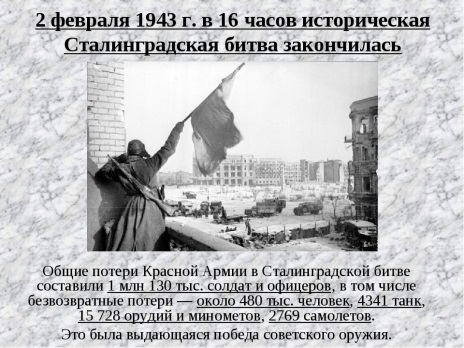 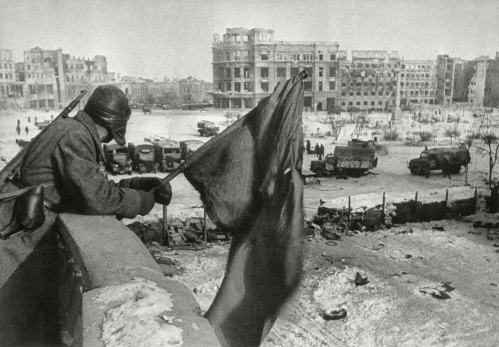 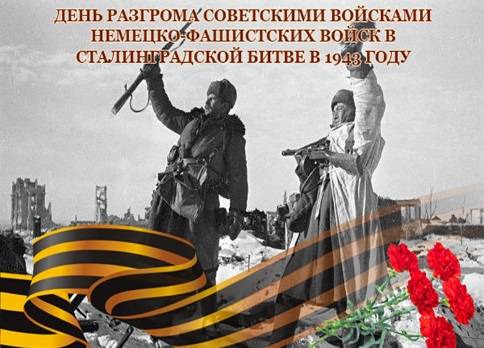 